Рассмотрено и рекомендовано к утверждению Научно-методическим советом университета 27.11.2013, протокол №3, Советом университета 29.11.2013, протокол №3 ПОЛОЖЕНИЕ11.12.2013 №03-2013/03-0016 Об организации и проведении государственного экзамена по специальности, направлению специальности  и специализации в учреждении образования  «Белорусский государственный университетинформатики и радиоэлектроники»1. Общие положения1.1. Государственный экзамен по специальности, направлению специальности  и специализации  (далее – государственный экзамен) является формой итоговой аттестации обучающихся, которая устанавливается Кодексом Республики Беларусь об образовании (статья 215).1.2. Итоговая аттестация обучающихся в форме государственного  экзамена проводится с целью определения теоретической и практической готовности выпускника к выполнению социально-профессиональных задач  в соответствии  с образовательными программами высшего образования.Результаты итоговой аттестации обучающихся в форме государственного экзамена оцениваются отметками в баллах по десятибалльной шкале. Положительными являются отметки не ниже 4 (четырех) баллов.1.3. К государственному экзамену допускаются обучающиеся полностью выполнившие учебные планы, учебные программы, программы практики по специальности, направлению специальности.1.4. Итоговая аттестация обучающихся в форме государственного  экзамена осуществляется в письменной форме в сроки, определяемые календарным графиком учебного плана по специальности, направлению специальности, специализации. Выполнение организационных мероприятий по итоговой аттестации обучающихся, в том числе допуск обучающихся к итоговой аттестации, обеспечивают выпускающие кафедры.1.5. Государственный экзамен проводятся по 3 - 4 учебным дисциплинам цикла общепрофессиональных и специальных дисциплин, дисциплин направления специальности и дисциплин специализации, которые определяются в соответствии с требованиями к итоговой аттестации образовательного стандарта, учебного плана по специальности (направлению специальности, специализации). При выборе учебных дисциплин, вопросы которых выносятся на государственный экзамен, должна учитываться присваиваемая квалификация.1.6. Программа государственного экзамена разрабатывается профилирующей (выпускающей) кафедрой на основе типовых учебных программ по учебным дисциплинам (учебных (рабочих) программ по учебным дисциплинам), рассматривается на совете факультета  и по представлению декана утверждается проректором по учебной работе и менеджменту качества университета (приложение 1). Программа государственного экзамена доводится до сведения обучающихся не позднее чем за месяц до сдачи экзаменов. 1.7. Расписание государственных экзаменов согласовывается с председателем ГЭК и по представлению декана утверждается ректором университета не позднее чем за месяц до начала экзамена.1.8. Итоговая аттестация обучающихся в форме государственного  экзамена при завершении освоения содержания образовательной программы  высшего образования осуществляется государственными экзаменационными комиссиями (далее – ГЭК).  ГЭК создаются:1) ежегодно в составе председателя и членов комиссии;2) по каждой специальности (направлению специальности) и, как правило, для всех форм обучения. Полномочия ГЭК сохраняются в течение календарного года.1.9. Председатели ГЭК назначаются по предложению ректора университета  приказом Министерства образования Республики Беларусь. Председателями ГЭК могут назначаться руководители и специалисты отраслевых министерств и иных республиканских органов государственного управления, организаций, ученые, лица из числа профессорско-преподавательского состава учреждений высшего образования, не работающие в данном учреждении высшего образования, квалификация и (или) ученая степень которых соответствует специальности, по которой проводится государственный экзамен.1.10. В состав ГЭК на правах членов комиссии могут входить ректор университета, проректоры, декан (начальник) соответствующего факультета  или его заместители, заведующие кафедрами (начальники кафедр), профессора и доценты кафедр университета  или других УВО, научно-исследовательской части университета, ведущие специалисты соответствующих отраслей экономики и социальной сферы, работники науки. Участие в ГЭК лиц, представляющих соответствующие отрасли экономики, социальной сферы, науки, должно быть преобладающим. Составы ГЭК (члены комиссий) университета на основании докладных записок заведующих кафедрами  утверждаются ректором. 1.11. Состав ГЭК (члены комиссий) для проведения итоговой аттестации в форме государственного экзамена утверждается ректором университета  не позднее чем за месяц до начала работы комиссии по приему государственного экзамена. Количество членов комиссии, на которых выделяется учебная нагрузка, – пять человек, два из которых ведущие специалисты отрасли экономики, социальной сферы и науки. Для ведения и оформления протоколов заседаний ГЭК приказом ректора университета из членов комиссии от выпускающей кафедры назначается секретарь. 1.12. ГЭК работает в сроки, определяемые учебным планом  специальности (направления специальности, специализации). График работы ГЭК согласовывается с ее председателем, утверждается ректором университета  по представлению декана  и доводится до сведения обучающихся не позднее чем за месяц до начала сдачи государственных экзаменов.1.13. Обучающийся, не сдававший или получивший неудовлетворительную отметку по итоговой аттестации в форме государственного экзамена, отчисляется  из университета. Ему выдается  справка об обучении установленного образца.  По решению ректора университета на основании заявления студента и представления декана  факультета обучающийся может быть (допущен к сдаче) восстановлен в университете  для  повторной сдачи государственного экзамена в течение трех лет, но не ранее чем через десять месяцев с момента издания приказа об отчислении.Перечень дисциплин при восстановлении такого обучающегося определяется учебным планом специальности (направления специальности, специализации), действующим в год его отчисления.1.14. Повторная сдача государственных экзаменов проводится в соответствии с графиком работы ГЭК последующих лет. 1.15. Обучающимся, не сдававшим государственный экзамен по уважительной причине (болезнь, семейные обстоятельства, стихийные бедствия и иное), подтвержденной документально, ректором университета на основании заявления обучающегося и представления декана факультета, устанавливается индивидуальный срок сдачи государственного экзамена в соответствии с представленными документами.1.16. До начала государственного экзамена в ГЭК представляется распоряжение декана факультета о допуске обучающихся к сдаче государственного экзамена и  учебные карточки обучающихся с указанием полученных ими за весь период получения образования отметок по изученным учебным дисциплинам, курсовым проектам (курсовым работам), учебной и производственной (в том числе преддипломной) практике.2. Организация итоговой аттестации обучающихся в форме  государственного экзамена2.1. Для подготовки студентов к итоговой аттестации в форме  государственного экзамена выпускающие кафедры организуют чтение обзорных лекций и проведение групповых консультаций. Проведение  обзорных лекций и консультаций поручается ведущим преподавателям кафедр, обеспечивающим изучение этих дисциплин, которые, как правило, входят в состав ГЭК. Тематика обзорных лекций  по каждой дисциплине определяется  выпускающей кафедрой.2.2. Государственные экзамены проводятся по билетам, которые составляются профессорско-преподавательским составом выпускающей кафедры в соответствии с программой государственного экзамена,  подписываются заведующим кафедрой (приложение 2,3). Количество вопросов в экзаменационном билете должно соответствовать числу дисциплин, выносимых на государственный экзамен. Количество комплектов экзаменационных билетов должно соответствовать количеству учебных групп, а число билетов – превышать число обучающихся в учебной группе с максимальной численностью. Повторное использование экзаменационных билетов не допускается. 2.3. Итоговая аттестация в форме государственного экзамена  проводится на открытом заседании ГЭК с участием председателя и не менее половины членов ГЭК. Присутствие на государственном экзамене лиц, не являющихся членами ГЭК, не допускается. Итоговая аттестация обучающихся в форме государственного экзамена проводится отдельно  по каждой форме обучения.2.4. Обучающиеся по специальности, направлению специальности, специализации размещаются в аудитории по группам. Размещение обучающихся начинается с первой парты. За каждой партой размещается не более трех обучающихся. Выдача экзаменационных билетов осуществляется индивидуально каждому студенту при предъявлении им зачетной книжки. Продолжительность экзамена – три - четыре академических часа (135 -180 минут) (по числу учебных дисциплин, выносимых на государственный экзамен). В это время не входит время на организацию государственного экзамена. Выход обучающихся из аудитории во время проведения государственного экзамена разрешается в исключительных случаях, при этом листы письменных ответов и билет сдаются членам экзаменационной комиссии, а по возвращении обучающегося возвращаются ему.2.5. Обучающиеся отвечают на вопросы билета на специальных листах. Листы для письменного ответа формата А4 должны иметь штамп факультета. Листы письменного ответа выдаются в деканате факультета техническому секретарю экзаменационной комиссии из расчета 3 - 4 листа  на одного обучающегося (в зависимости от количества вопросов в билете). На каждый вопрос билета обучающийся отвечает на отдельном листе, предназначенном для письменного ответа, используя обе его стороны. В случае необходимости могут быть выданы дополнительные листы. Сверху лицевой стороны каждого листа справа от штампа факультета студент указывает:– ФИО;– дату проведения экзамена;– номер учебной группы;– номер билета;– номер вопроса и его формулировку.2.6. При подготовке ответов на вопросы билета пользоваться учебной, учебно-методической литературой и конспектами лекций запрещается. Допускается пользоваться необходимыми для подготовки ответа справочными и нормативно-техническими материалами, калькуляторами и электронно-вычислительной техникой, перечень и порядок использования которой регламентируются выпускающей кафедрой и утверждаются председателем ГЭК (приложение 4). 2.7. Запрещается нахождение обучающихся в аудитории во время проведения государственного экзамена с включенными аппаратами сотовой связи и другой электронной техникой для хранения и воспроизведения информации. При обнаружении на государственном экзамене у обучающегося шпаргалок, литературы, не разрешенной к использованию, работающего аппарата сотовой связи или другой электронной техники для хранения и воспроизведения информации он удаляется с экзамена и ему  выставляется неудовлетворительная отметка по государственному экзамену – 1 (один) балл.2.8. После окончания государственного экзамена ГЭК продолжает свою работу на закрытой части заседания. В ходе закрытого заседания члены ГЭК:1) проверяют ответы обучающихся  на вопросы билетов;2) оценивают результаты сдачи обучающимися государственного экзамена. Отметка по государственному экзамену обучающемуся выставляется по решению большинства членов ГЭК, принимаемому открытым голосованием. При равном числе голосов голос председателя является решающим. Нахождение на закрытом заседании ГЭК лиц, не являющихся его членами, не допускается. Результаты обсуждений на закрытом заседании являются служебными и разглашению членами ГЭК не подлежат.2.9. Все заседания ГЭК протоколируются. Протоколы заседаний ГЭК оформляются по форме согласно приложению 5. В протоколы вносятся отметки, полученные обучающимся на государственном экзамене по каждому вопросу билета, общая отметка, а также записываются особые мнения и т.п.Протоколы заседаний ГЭК подписываются председателем и всеми членами комиссии, участвовавшими в заседании. Протоколы заседаний ГЭК хранятся в университете  75 лет. 2.10. Общая отметка за ответы на вопросы билета  по государственному экзамену обучающемуся определяется следующим образом:1) при положительных отметках на все (три - четыре) вопросы – как среднеарифметическое;2) при одной неудовлетворительной отметке (1, 2 и 3 балла) – наименьшая положительная отметка, но не выше пяти баллов;3) при двух и более неудовлетворительных отметках – неудовлетворительная (1, 2 и 3 балла).2.11. Результаты сдачи  государственного экзамена заносятся в зачетную книжку и экзаменационную ведомость, а копия экзаменационной ведомости вывешивается на кафедральной доске объявлений. Результаты сдачи государственного экзамена оглашаются после проверки письменных ответов и оформления соответствующих протоколов, но не позднее следующего за экзаменом дня.2.12. В случае несогласия с отметкой по государственному экзамену обучающийся может подать на имя председателя ГЭК апелляцию.Сроки подачи и рассмотрения апелляции доводятся председателем ГЭК до обучающихся перед началом экзамена.При рассмотрении апелляции студенту могут быть заданы дополнительные вопросы не по билету, но входящие в программу государственного экзамена. Количество дополнительных вопросов, задаваемых одним членом ГЭК, не должно превышать трех. Результаты апелляции оформляются протоколом заседания ГЭК (приложение 6).2.13. По окончании приема государственных экзаменов председатель ГЭК составляет отчет о работе и в двухнедельный срок представляет его в Министерство образования Республики Беларусь.  2.14. Отчет ГЭК  (приложение 7) должен содержать основные результаты сдачи государственных экзаменов. В отчете могут быть высказаны замечания и предложения по организации экзаменов и работы комиссии, а также выводы, предложения и рекомендации по дальнейшему совершенствованию подготовки выпускников по данной специальности.2.15. Отчеты председателей ГЭК обсуждаются на заседании совета университета. Результаты государственных экзаменов обсуждаются на заседаниях выпускающих кафедр, советов факультетов и учебно-методического совета университета. По итогам обсуждения на каждом уровне определяются конкретные мероприятия, направленные на совершенствование качества подготовки выпускников. 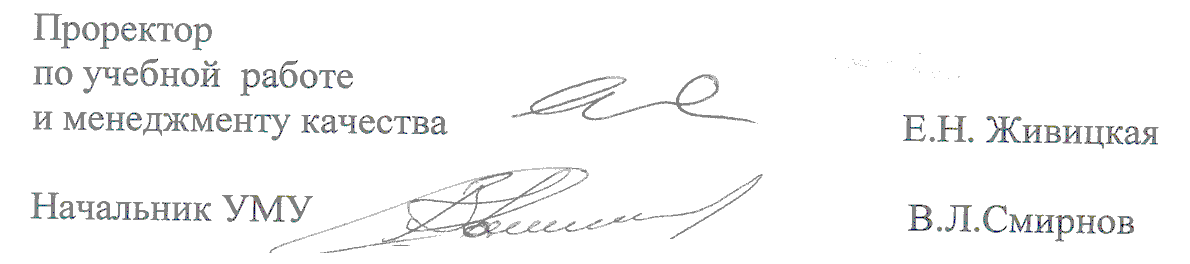 3. Календарный план мероприятий по организации и проведению государственного экзамена  в учреждении образования  «Белорусский государственный университет информатики и радиоэлектроники»Приложение 1Пример оформления программы государственного экзамена(к пункту 1.6)Учреждение образования «Белорусский государственный университет информатики и радиоэлектроники»УТВЕРЖДАЮпроректор по учебной работе и менеджменту качества________________ Е. Н. Живицкая ____________20___г.Программа государственного экзаменапо специальности 1-40 02 01 «Вычислительные машины, системы и сети»Минск БГУИР 20__Программа составлена на основании типового и/или учебного плана специальности (код и наименование специальности, регистрационный номер и дата утверждения плана), типовых  и/или учебных программ дисциплин (перечень дисциплин, их регистрационные номера и даты утверждения)Составители:Программа рассмотрена и рекомендована к утверждению кафедрой (название выпускающей кафедры) протокол № __ от  _____ г. Заведующий кафедрой 		____________Одобрена и рекомендована к утверждению Советом факультета (за которым закреплена специальность) учреждения образования «Белорусский государственный университет информатики и радиоэлектроники»протокол № __ от  ____ г. Председатель                            ____________СОГЛАСОВАНОНачальник ОМОУП______________Д.А. ФецковичПОЯСНИТЕЛЬНАЯ ЗАПИСКА1. Цель государственного экзамена.2. Список дисциплин, вынесенных на государственный экзамен.3. Список вопросов по каждой дисциплине.4. Перечень практических заданий, задач.5. Литература.ПРИЛОЖЕНИЕ 2 Форма оформления экзаменационных билетов к утверждению (к пункту 2.2)УТВЕРЖДАЮпроректор по учебной работе
и менеджменту качества_________________ Е.Н. Живицкая___________ 20__ г.БИЛЕТЫк государственному экзаменупо специальности___________________________________________________(код и наименование специальности)специализация _____________________________________________________(код и наименование специализации)20__ / 20__ учебный годБилет № 11. ..................2. ..................3. ..................4. ..................Билет № 21. ..................2. ..................3. ..................4. ..................Рассмотрены и рекомендованы к утверждению на заседании кафедры __________________________________________________________________(название выпускающей кафедры)протокол № __  от  ____________г.Заведующий кафедрой                         _____________________/___________________/Одобрены и рекомендованы к утверждению Советом факультета __________________________________________________________________(название факультета, за которым закреплена специальность)протокол № __ от  _____________г.Председатель                       _____________________/___________________/ПРИЛОЖЕНИЕ 3 Форма экзаменационного билета (к пункту 2.2)Учреждение образования «Белорусский государственный университет
информатики и радиоэлектроники»ГОСУДАРСТВЕННЫЙ ЭКЗАМЕН по специальности_____________________________________________________(код и наименование специальности)специализация _______________________________________________________(код и наименование специализации)Экзаменационный билет № ___20 ___ / 20 ____ учебный год____________________________________________________________________________________________________________________________________________________________________________________________________________________________________________________________________________________________________________________________________________________________________________________________________________________________________________________________________________________________________________________________________________________________________________________________________________________________________________________________________________________________________________________________________________________________________________________________________________________________________________________________________________________________________________________________________________________________Заведующий кафедрой  _____________________/___________________/				(название выпускающей кафедры)Экзаменационный билет утвержден проректором по учебной работе и менеджменту качества_______________________ 20__г.Экзаменационный билет одобрен Советом факультета _________________(за которым закреплена специальность)протокол № __ от  ___________г.Экзаменационный билет обсужден на заседании кафедры _______________									(название выпускающей кафедры)протокол № __  от  __________г.ПРИЛОЖЕНИЕ 4Перечень справочных и нормативно-технических материалов, которые разрешено использовать на государственном экзамене(к пункту 2.6)УТВЕРЖДАЮ председатель ГЭК                          /___________/________ 20__г.Перечень справочных и нормативно-технических материалов, электронной техники, которые разрешено использовать на государственном экзамене по специальности_____________________________________________________(код и наименование специальности)1. 													  2. 													  3. 													  4. 													  Перечень обсужден на заседании кафедры _____________________Протокол № __  от  ___________г.Заведующий выпускающей кафедрой    _____________ / _____________/Технический секретарь ГЭК         __________________ / _____________/Приложение 5 Форма протокола заседания ГЭК по проведению государственного экзамена (к пункту 2.9)ПРОТОКОЛ № ____заседания государственной экзаменационной комиссиипо специальности____________________________________________________(код и наименование специальности)специализация _____________________________________________________(код и наименование специализации)Присутствовали: председатель  ____________________________________члены  __________________________________________	________________________________________	________________________________________	________________________________________О сдаче государственного экзамена по дисциплинам специальности.Экзамен проходил 				. в ауд. 		с		 по 			 часовПризнать, что нижеперечисленные студенты групп  					сдали государственный экзамен с оценками:Группа			Отметить, что										    Особые мнения членов государственной экзаменационной комиссии:  		     													     													     													     Председатель 											Члены государственной экзаменационной комиссии 		   				Технический секретарь										Приложение 6  Форма протокола заседания по вопросам апелляции студентов (к пункту 2.12)ПРОТОКОЛ № ____заседания государственной экзаменационной комиссиипо вопросам апелляциипо специальности____________________________________________________(код и наименование специальности)специализация _____________________________________________________(код и наименование специализации)Присутствовали: председатель  ____________________________________члены  __________________________________________	________________________________________	________________________________________	________________________________________Об апелляции к результатам оценки государственного экзамена.Апелляция рассматривалась 				2011  в ауд. 		с		  по 			 часовСтудент группы			факультета					             (фамилия, имя, отчество)Вопросы:1. 													   													   2. 													   													   3. 													   													   Общая характеристика ответов студента на вопросы					    													    Признать, что студент (курсант) сдал государственный экзамен с оценкой   		    Особые мнения членов государственной экзаменационной комиссии:  	     	     												     	     												     Председатель 											Члены государственной экзаменационной комиссии 	   				Технический секретарь										Приложение 7Форма отчета председателя ГЭК о результатах проведения государственного экзамена (к пункту 2.8)Отчето результатах сдачи  итоговой аттестации в форме государственного экзамена обучающимися по специальности 1-40 01 01 «Программное обеспечение информационных технологий» в 20__  20__ учебном году	Государственная экзаменационная комиссия  в составепредседателя  _____________________________членов   __________________________________                __________________________________                __________________________________провела итоговую аттестацию обучающихся по специальности 1-40 01 01 «Программное обеспечение информационных технологий» в период  с __________ по __________    очной  (дневной) формы обучения, в период  с __________ по __________  очной  (вечерней) формы обучения сокращенной подготовки, интегрированной со средним специальным образованием,  в период  с __________ по __________ заочной   формы обучения  сокращенной подготовки, интегрированной со средним специальным образованием, в период  с __________ по __________  очной  (вечерней) формы обучения, в период  с __________ по __________  заочной  (в том числе дистанционной) формы обучения.Примечание: Отчет заполняется отдельно для каждой формы обучения.Результаты сдачи государственного экзамена:обучающимися очной (дневной) формы обученияобучающимися очной (вечерней) формы обученияочной  (вечерней) формы обучения сокращенной подготовки, интегрированной со средним специальным образованиемзаочной формы обучения  сокращенной подготовки, интегрированной со средним специальным образованиемПредложения по организации и проведению государственного экзамена и работы   комиссии_______________________________________________________________________________________________________________________________________________________________________________________________________________________________________________________________________________________________________________________________________________________________________________________________________________________________________________Выводы  по результатам приема государственных экзаменов по специальности__________________________________________________________________________________________________________________________________________________________________________________________________________________________________________________________________________________________________________Предложения и рекомендации по дальнейшему совершенствованию подготовки выпускников по данной специальности_______________________________________________________________________________________________________________________________________________________________________________________________________Председатель  государственной экзаменационной комиссии					______________________ / ___________/Учреждение образования «Белорусский государственный университет информатики и радиоэлектроники»№ п/пНаименование мероприятияСрок исполненияОтветственные за исполнение 1234Организация  и проведение итоговой аттестации в форме государственного экзамена:дневная форма обучения (кроме специальности «Маркетинг», специализации  «Специальные системы телекоммуникаций» специальности «Многоканальные системы телекоммуникаций», специализации «Радиоэлектронные системы радиолокации и навигации» специальности  «Радиоэлектронные системы»);дневная форма обучения (для специальности «Маркетинг»);дневная форма обучения  (для специализации  «Специальные системы телекоммуникаций» специальности «Многоканальные системы телекоммуникаций» и специализации «Радиоэлектронные системы радиолокации и навигации» специальности  «Радиоэлектронные системы»);вечерняя и заочная форма обучения (для специальностей  сокращенной подготовки, интегрированной со средним специальным образованием (ИИТ))26.01–1.029.02–15.0223.02–1.032.02–8.02Заведующие выпускающими кафедрами, деканы факультетов, председатель ГЭК, технический секретарь ГЭКФормирование предложений от университета  в Министерство образования Республики Беларусь  по персональному составу председателей ГЭКДо 15 ноябряЗаведующие выпускающими кафедрами, деканы факультетовПодготовка проекта приказа ректора университета по персональному составу  ГЭК для  проведения итоговой аттестации в форме государственного экзаменаДо 26 декабряПроректор по учебной работе и менеджменту качества, заведующие выпускающими кафедрами, деканы факультетовРазработка и утверждение программ государственных  экзаменов по специальностям, направлениям специальности, специализациямДо 26 ноябряЗаведующие выпускающими кафедрамиСоставление графика чтения обзорных лекций по дисциплинам, включенным в программу государственного экзаменаДо 1 ноябряЗаведующие выпускающими кафедрами, технический секретарь ГЭК, учебный отделЧтение обзорных лекций  по дисциплинам, включенным в программу государственного экзамена:очная (дневная, вечерняя) форма обучения для всех специальностей, кроме специальности  «Маркетинг»; для специальности «Маркетинг»;заочная  форма обучения 26.01–27.019.02–10.02В период лаб.-экз. сессииЗаведующий выпускающей кафедройРазработка и утверждение  экзаменационных билетов на государственные экзамены До 26 декабряЗаведующий выпускающей кафедройСоставление графика  работы ГЭК, согласование его с председателем ГЭК и утверждение До 26 декабряЗаведующий выпускающей кафедройПроведение консультаций по дисциплинам,  включенным  в программу государственного экзаменаВ соответствии с расписанием  проведения итоговой аттестации  Заведующий выпускающей кафедройСоставление и утверждение расписания государственных экзаменов  и текущих консультаций До 26 декабряНачальник учебного отдела университетаИнформирование студентов о порядке  проведения государственного экзамена по специальностиДо 26 ноябряЗаведующий выпускающей кафедройОформление договоров подряда на выполнение учебной работы на условиях почасовой оплаты труда с членами ГЭК, входящими в комиссию по приему государственных экзаменов, и преподавателями выпускающей кафедры, привлеченными к организации и проведению государственных экзаменовДо начала работы экзаменационной комиссииЗаведующий выпускающей кафедройПодача и рассмотрение апелляций обучающихся В сроки, определенные председателем ГЭКПредседатель ГЭКПредставление в деканат и  учебный отдел (копия) экзаменационной ведомости  государственного экзаменаНа следующий день после проверки письменных работТехнический секретарь ГЭКСоставление отчета о работе экзаменационной комиссииВ течение трех дней после окончания работы ГЭК Председатель ГЭК, технический секретарь  ГЭКОформление актов приёмки выполненных работ членами ГЭКПосле окончания работы ГЭКТехнический секретарь ГЭКФамилия, имя, отчество студентаОценки ответов на вопросы экзаменационного билетаОценки ответов на вопросы экзаменационного билетаОценки ответов на вопросы экзаменационного билетаОценки ответов на вопросы экзаменационного билетаОбщая оценкаФамилия, имя, отчество студента1234Общая оценкаОтметки в баллахНаименование дисциплин, включенных в программу государственного экзаменаНаименование дисциплин, включенных в программу государственного экзаменаНаименование дисциплин, включенных в программу государственного экзаменаНаименование дисциплин, включенных в программу государственного экзаменаНаименование дисциплин, включенных в программу государственного экзаменаНаименование дисциплин, включенных в программу государственного экзаменаНаименование дисциплин, включенных в программу государственного экзаменаНаименование дисциплин, включенных в программу государственного экзаменаИтоговая отметкаИтоговая отметкаОтметки в баллахХххххххххххххххххХххххххххххххххххХххххххххххххххххХххххххххххххххххХххххххххххххххххХххххххххххххххххХххххххххххххххххХххххххххххххххххИтоговая отметкаИтоговая отметкаОтметки в баллахКол-во%Количес-тво%Количес-тво%Количес-тво%Количес-тво%1234567891011«1»«2»«3»«4»«5»«6»«7»1234567891011«8»«9»«10»Средний баллВсего сдавалиНе явилисьНе допущено Отметки в баллахНаименование дисциплин, включенных в программу государственного экзаменаНаименование дисциплин, включенных в программу государственного экзаменаНаименование дисциплин, включенных в программу государственного экзаменаНаименование дисциплин, включенных в программу государственного экзаменаНаименование дисциплин, включенных в программу государственного экзаменаНаименование дисциплин, включенных в программу государственного экзаменаНаименование дисциплин, включенных в программу государственного экзаменаНаименование дисциплин, включенных в программу государственного экзаменаИтоговая отметкаИтоговая отметкаОтметки в баллахХххххххххххххххххХххххххххххххххххХххххххххххххххххХххххххххххххххххХххххххххххххххххХххххххххххххххххХххххххххххххххххХххххххххххххххххИтоговая отметкаИтоговая отметкаОтметки в баллахКол-во%Количес-тво%Количе-ство%Количес-тво%Количес-тво%1234567891011«1»«2»«3»«4»«5»«6»«7»«8»«9»«10»Средний баллВсего сдавалиНе явилисьНе допущено Отметки в баллахНаименование дисциплин, включенных в программу государственного экзаменаНаименование дисциплин, включенных в программу государственного экзаменаНаименование дисциплин, включенных в программу государственного экзаменаНаименование дисциплин, включенных в программу государственного экзаменаНаименование дисциплин, включенных в программу государственного экзаменаНаименование дисциплин, включенных в программу государственного экзаменаНаименование дисциплин, включенных в программу государственного экзаменаНаименование дисциплин, включенных в программу государственного экзаменаИтоговая отметкаИтоговая отметкаОтметки в баллахХххххххххххххххххХххххххххххххххххХххххххххххххххххХххххххххххххххххХххххххххххххххххХххххххххххххххххХххххххххххххххххХххххххххххххххххИтоговая отметкаИтоговая отметкаОтметки в баллахКол-во%Количес-тво%Количес-тво%Количес-тво%Количес-тво%1234567891011«1»«2»«3»1234567891011«4»«5»«6»«7»«8»«9»«10»Средний баллВсего сдавалиНе явилисьНе допущено Отметки в баллахНаименование дисциплин, включенных в программу государственного экзаменаНаименование дисциплин, включенных в программу государственного экзаменаНаименование дисциплин, включенных в программу государственного экзаменаНаименование дисциплин, включенных в программу государственного экзаменаНаименование дисциплин, включенных в программу государственного экзаменаНаименование дисциплин, включенных в программу государственного экзаменаНаименование дисциплин, включенных в программу государственного экзаменаНаименование дисциплин, включенных в программу государственного экзаменаИтоговая отметкаИтоговая отметкаОтметки в баллахХххххххххххххххххХххххххххххххххххХххххххххххххххххХххххххххххххххххХххххххххххххххххХххххххххххххххххХххххххххххххххххХххххххххххххххххИтоговая отметкаИтоговая отметкаОтметки в баллахКол-во%Количес-тво%Количе-ство%Количес-тво%Количес-тво%1234567891011«1»«2»«3»«4»«5»«6»«7»«8»«9»«10»Средний баллВсего сдавалиНе явилисьНе допущено 